WKU Italy & WKASupported by WKL Spain presentano:FIghters Before Christmas &gala night 17/18 December 2022	Zoppas Arena - ConeglianoVenue:ZOPPAS ARENA - Viale dello Sport, 2,  31015 Conegliano TV - ITALYPre registratione (ALL DISCIPLINES)All information can be found on the WKU Facebook event page.All teams must pre-register online by sending an email with the completed form to the following address: lorena.bortot@wkuworld.com. or freesportandmovement@tiscali.it.For any information on registration, please write to: lorena.bortot@wkuworld.com. or freesportandmovement@tiscali.it.To complete pre-registration, the form must be filled in in full and sent signed by the responsible person. A detailed list of participants, available referees and a list of past experience must be sent to the event organiser in order to establish their technical background. The documents must be received no later than 5 December (at lorena.bortot@wkuworld.com. or freesportandmovement@tiscali.it).PARTICIPATION FEES:1 discipline: 20 € Each further categoty: 10 € Hotel Accomodation and Shuttle Service:For any information and requests for shuttle service to and from nearby airports, please contact Ms Lorena Bortot or Master Santi Soraci. Partner hotel: HOTEL CALINFERNO SNC, Via Giulio Cesare, 41 - 31013 - Cimetta di Codognè (TV). Tel: 0438 791050 - calinferno@hotelcalinferno.it - www.calinferno.itDOUBLE ROOM € 80 per night including breakfastTRIPLE ROOM  € 105 per night including breakfastSINGLE ROOM € 55 per night including breakfastAge Category – Kick BoxingRoundPoint Fighting - Light contact – Kick light: eliminations 1 round of 2 minutes, final 2 rounds of 2 minutes (Panda and U13 eliminations 1 round of 1.30 minutes, final 2 rounds of 1 minute) Boxing Light: 3 rounds of 1.30 minutes.Documents for weight control and accreditationBUDOPASS  or C.I.valid MEDICAL CERTIFICATEMINORS written parental consentRINGSPORT 16 - 18 YEARS - parental consent! WARNING:It is not possible to apply for medical certificates on site. Athletes without one will be disqualified and no reimbursement will be provided.Weight Categories – All light Contact Disciplines:Schedule:Friday 16 DecemberArrival and accommodation in hotelSaturday 17 April – Zoppas Arena12:30 -13:30 p.m: - registration validation,- medical certificate check for all athletes- weight check1:30 pm: Referees' meeting. 2 pm: Coaches' meeting. 2.30 pm: Start of competitions:  - Point Fighting – Light Contact –  6 p.m.: End of competitions back to the hotel.7.30 p.m. - 11 p.m.: Gala Event full contact (WKA Titles)Sunday 18 December
8:30 -10:00 a.m: - registration validation,- medical certificate check for all athletes- weight check10.20 a.m.: Referees' meeting. 10.30 a.m.: Coaches' meeting.11.00 a.m.: Inizio delle competizioni: - Kick Light – Boxe Light- K1 Rules – Low Kick –  Muay Thay – Boxe - Kung Fu – Karate (Forms & Fights)- Shaolin6 p.m.: end of the competitions, END OF EVENT.Thanks for the cooperation to: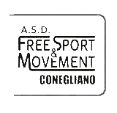 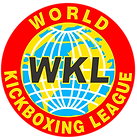 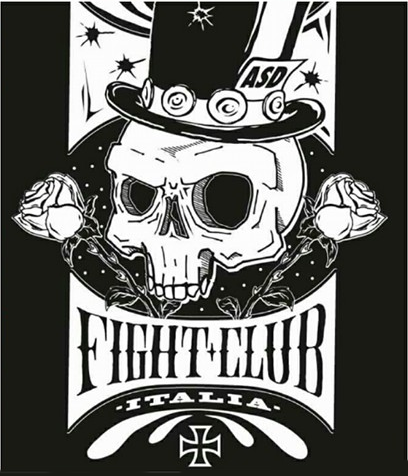 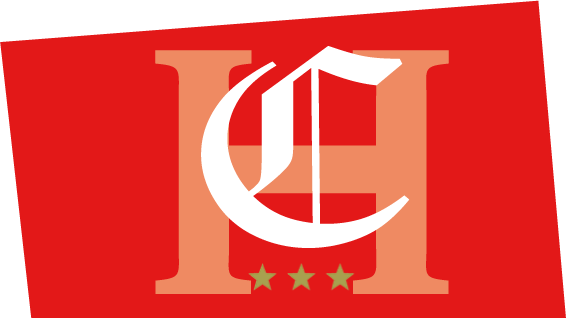 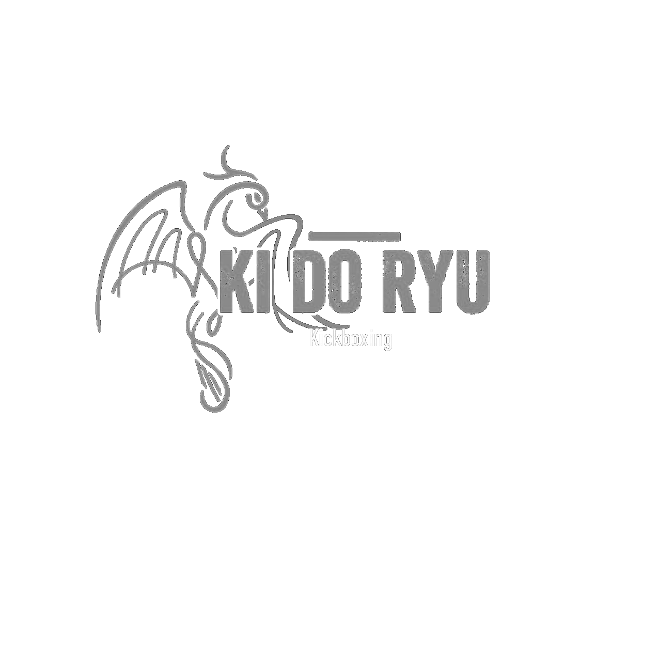 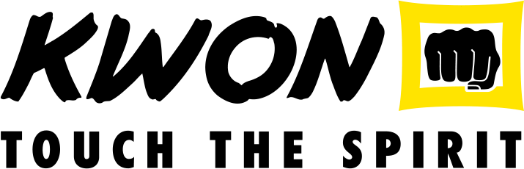 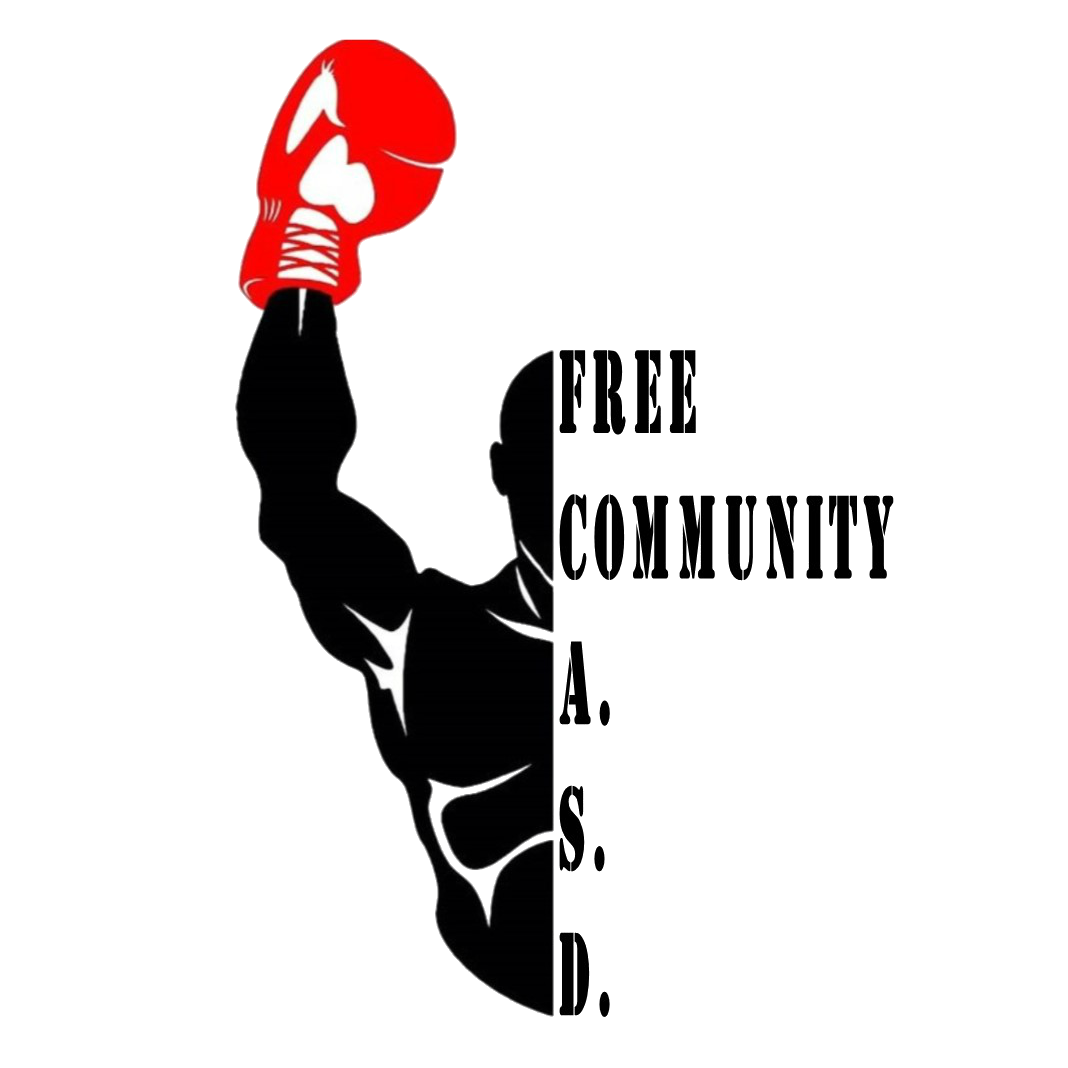 PandaU15JuniorsAdultiVeterani:Executive08 – 12     anni13 – 14 anni15 - 17 anni18 - 34 anni35 - 44 anni+45 anniPanda (08-12 years) Panda (08-12 years) -25 kg –30 kg –35 kg –40 kg –45 kg –50 kg +50 kg-25 kg –30 kg –35 kg –40 kg –45 kg –50 kg +50 kgU13 female  (13-14 years) U13 female  (13-14 years) –45 kg –50 kg –55 kg -60 kg +60 kg–45 kg –50 kg –55 kg -60 kg +60 kgU13 male (13-14 years)U13 male (13-14 years)– 45 Kg – 50 Kg  – 55 Kg  – 60 Kg  – 65 Kg +65 kg – 45 Kg – 50 Kg  – 55 Kg  – 60 Kg  – 65 Kg +65 kg Juniores female  (15-17 years) Juniores female  (15-17 years) – 50 Kg – 55 Kg – 60 Kg  – 65 Kg  + 65 Kg– 50 Kg – 55 Kg – 60 Kg  – 65 Kg  + 65 KgJuniores male (15-17 an years ni)Juniores male (15-17 an years ni)– 55 Kg  – 60 Kg – 65 Kg  – 70 Kg  – 75 Kg  – 80 Kg – 850 Kg  +85 Kg– 55 Kg  – 60 Kg – 65 Kg  – 70 Kg  – 75 Kg  – 80 Kg – 850 Kg  +85 KgAdults  female  (18 –34 years)Adults  female  (18 –34 years)– 50 Kg  – 55 Kg – 60 Kg  – 65 Kg  - 65 Kg -70 Kg +70 Kg– 50 Kg  – 55 Kg – 60 Kg  – 65 Kg  - 65 Kg -70 Kg +70 KgAdults  male (18 –34 years)Adults  male (18 –34 years)– 60 Kg  – 65 Kg – 70 Kg  – 75 Kg  - 80 Kg -85 Kg - 90 Kg -65 Kg + 95Kg– 60 Kg  – 65 Kg – 70 Kg  – 75 Kg  - 80 Kg -85 Kg - 90 Kg -65 Kg + 95KgVeterani  female  (35 –44 years  )Veterani  female  (35 –44 years  )– 65 Kg – 70 Kg  + 70 Kg  – 65 Kg – 70 Kg  + 70 Kg  Veterans  male (35 –44 years)Veterans  male (35 –44 years)– 75 Kg  - 850 Kg + 85 Kg– 75 Kg  - 850 Kg + 85 KgExecutive male  +45 yearsVeterans female  +41 years– 70 Kg + 70 Kg-75 Kg - 85 Kg +85 Kg